HOMEWORK Summer Term 2018All children are expected to complete the following at home each week:Spellings/ times table practiceReading aloud to an adult at home - 3-5 times a weekOne piece of English/Maths work linked to learning in classSuggested task 1Suggested task 1HOMEWORK Summer Term 2018All children are expected to complete the following at home each week:Spellings/ times table practiceReading aloud to an adult at home - 3-5 times a weekOne piece of English/Maths work linked to learning in class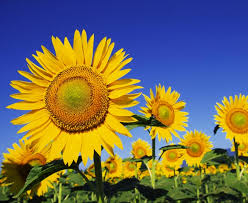 Grow a plant of your choice. This could be a flowering plant or a vegetable to eat. Care for your plant to nurture it. Bring it into our Homework assembly for all to admire! Get growing!HOMEWORK Summer Term 2018All children are expected to complete the following at home each week:Spellings/ times table practiceReading aloud to an adult at home - 3-5 times a weekOne piece of English/Maths work linked to learning in classSuggested task 2Suggested task 2HOMEWORK Summer Term 2018All children are expected to complete the following at home each week:Spellings/ times table practiceReading aloud to an adult at home - 3-5 times a weekOne piece of English/Maths work linked to learning in class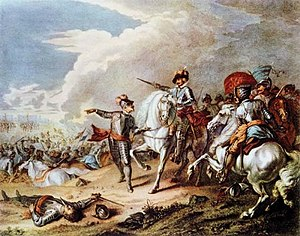 Create a power point on the English Civil War and the battle that took place in Great Torrington. You could include: Pictures and photographs Description of the opposing sides. What were they fighting over?Weekly homework will be set on a Tuesday and is due in the following Monday. Please remember that the children should be able to attempt the homework independently but do support them by asking about the activity or sharing it when it is done. Homework tasks consolidate learning taking place in school. The suggested tasks are for those children who would like to do some additional ‘project’ work. This work can be brought into school during the week of June 11th when it will be shared and celebrated in an assembly. Thank you for your ongoing support with your child’s home learning,Mr PaineCreate a power point on the English Civil War and the battle that took place in Great Torrington. You could include: Pictures and photographs Description of the opposing sides. What were they fighting over?Weekly homework will be set on a Tuesday and is due in the following Monday. Please remember that the children should be able to attempt the homework independently but do support them by asking about the activity or sharing it when it is done. Homework tasks consolidate learning taking place in school. The suggested tasks are for those children who would like to do some additional ‘project’ work. This work can be brought into school during the week of June 11th when it will be shared and celebrated in an assembly. Thank you for your ongoing support with your child’s home learning,Mr PaineSuggested task 3Suggested task 3Weekly homework will be set on a Tuesday and is due in the following Monday. Please remember that the children should be able to attempt the homework independently but do support them by asking about the activity or sharing it when it is done. Homework tasks consolidate learning taking place in school. The suggested tasks are for those children who would like to do some additional ‘project’ work. This work can be brought into school during the week of June 11th when it will be shared and celebrated in an assembly. Thank you for your ongoing support with your child’s home learning,Mr Paine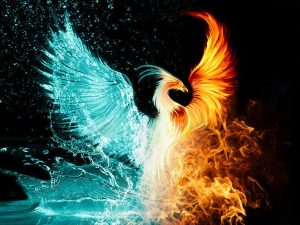 Time to get arty! Within English we will be learning about a mythical creature that embarks on an epic journey. Can you draw your own mythical beast and describe what makes it so amazing?